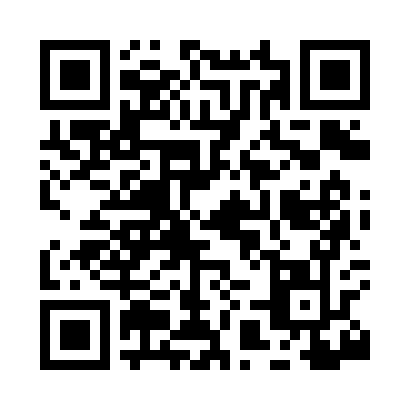 Prayer times for Sedil, Minnesota, USAMon 1 Jul 2024 - Wed 31 Jul 2024High Latitude Method: Angle Based RulePrayer Calculation Method: Islamic Society of North AmericaAsar Calculation Method: ShafiPrayer times provided by https://www.salahtimes.comDateDayFajrSunriseDhuhrAsrMaghribIsha1Mon3:365:301:165:249:0110:552Tue3:375:311:165:249:0110:553Wed3:385:321:165:249:0110:544Thu3:395:321:165:249:0010:535Fri3:405:331:175:249:0010:536Sat3:415:341:175:249:0010:527Sun3:425:341:175:248:5910:518Mon3:445:351:175:248:5910:509Tue3:455:361:175:248:5810:4910Wed3:465:371:175:248:5810:4811Thu3:475:381:185:248:5710:4712Fri3:495:381:185:248:5710:4613Sat3:505:391:185:248:5610:4514Sun3:525:401:185:248:5510:4415Mon3:535:411:185:248:5410:4216Tue3:545:421:185:248:5410:4117Wed3:565:431:185:238:5310:4018Thu3:575:441:185:238:5210:3819Fri3:595:451:185:238:5110:3720Sat4:005:461:185:238:5010:3521Sun4:025:471:185:238:4910:3422Mon4:045:481:185:228:4810:3223Tue4:055:491:185:228:4710:3124Wed4:075:501:185:228:4610:2925Thu4:085:511:185:218:4510:2826Fri4:105:521:185:218:4410:2627Sat4:125:531:185:218:4310:2428Sun4:135:541:185:208:4210:2329Mon4:155:551:185:208:4110:2130Tue4:175:561:185:198:4010:1931Wed4:185:581:185:198:3810:17